DCIII Unit 3: Audio/Sound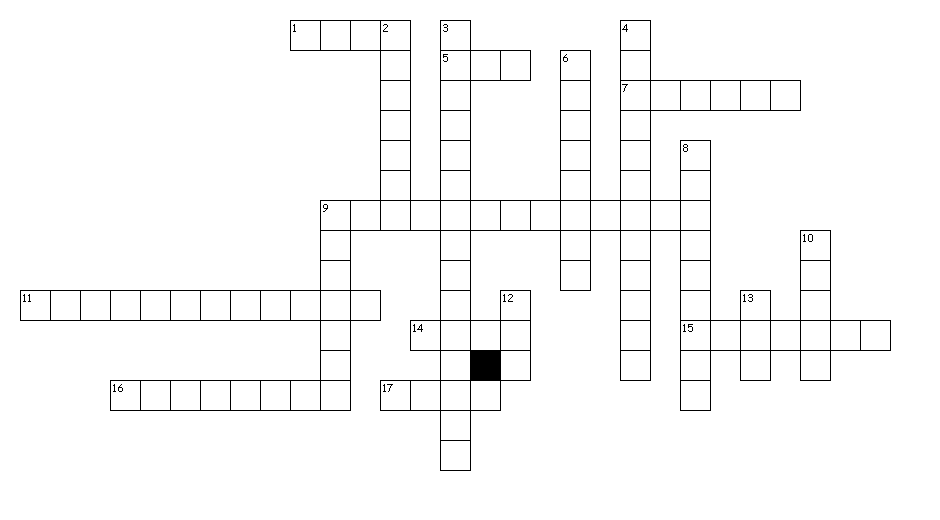 Across1. a directional microphone that is mounted on a boom arm and positioned just out of camera5. mpeg 3; a compressed audio file format that is the current standard for exchanging audio files over the Internet; 1/10 the size of a wave file7. audio mixing is the process by which sounds are combined into one or more channels9. microphone that picks up sound from two opposite directions11. a distinctive piece created by an author or artist14. musical instrument digital interface; format for recording music from synthesizers and other electronic instruments15. the process of digitally extracting audio from CDs to your hard drive16. a frame in a timeline where a change will occur; used in audio, video and animation production17. an audio signal that is mixed together and routed through a single audio channelDown2. a microphone that is attached to a stand or boom3. microphone that captures equally from all directions4. the number of samples taken per second when sound is recorded; 1Hz-1 sample per second; currently measured in kilohertz; 44.1 is CD quality, 22.1 is radio quality6. a small microphone designed to pick up speech from a single person, typically attached to the subject's clothing with a specialized clip8. one thousand hertz; measures the sampling rate of an audio file9. the number of bits per second processed when sampling sound (bps).10. audible content in media production and publishing12. audio interchange format;  an uncompressed audio file format used by Macs13. mpeg 4; a compressed file format that can be used for audio or video; appropriate for streaming